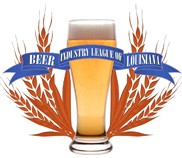 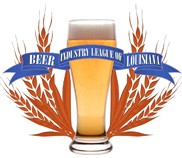 C O N V E N T I O N	R E G I S T R A T I O N	F O R MPlease use this form to register.  Please include everyone in your group that will be attending convention events and meetings Registration Type	Fee	Quantity	AmountCONTACT NAME_________________________________Phone____________________ Email ________________________________ COMPANY NAME:   		ADDRESS:   	____________________________ATTENDEES (Please list everyone attending the convention, including spouse, guest(s) and children. Include child's age)*This list is used for name tags - Please Print Clearly.  Registration deadline is June 15, 2022Beer League Member or Employee Beer League Member or Employee       $250.00   x = =Please enclose your checkwith this form and mail to:	Please enclose your checkwith this form and mail to:	Member’s Spouse or Guest(s)Member’s Spouse or Guest(s)$250.00x==Beer Industry League of LouisianaBeer Industry League of LouisianaAssociate Member or Member’s Spouse /GuestAssociate Member or Member’s Spouse /Guest$250.00X==Attention: Toni VillaAttention: Toni VillaChildren’s Fee (Ages 6 - 17)	    $100.00x   =575 N. 8th StreetBaton Rouge, LA 70802Baton Rouge, LA 70802(225) 343-3436(225) 343-3436